Name of dish ____________________________________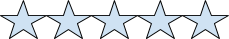 1.  How did you make the dish?  What specific steps did you follow and what ingredients you added.  Sometimes you substitute ingredients so mention that here.2.  Describe what the dish tasted like, smelled, looked, texture, color, sounded like, etc.  Use many descriptive adjectives.3.  What would you do differently next time?Name of dish ____________________________________1.  How did you make the dish?  What specific steps did you follow and what ingredients you added.  Sometimes you substitute ingredients so mention that here.2.  Describe what the dish tasted like, smelled, looked, texture, color, sounded like, etc.  Use many descriptive adjectives.3.  What would you do differently next time?